การนำเสนอผลรายงายฉบับสมบูรณ์ต่อผู้ทรงคุณวุฒิประจำโครงการ ขอให้ผู้วิจัยจัดทำเอกสารตามระเบียบวิธีวิจัย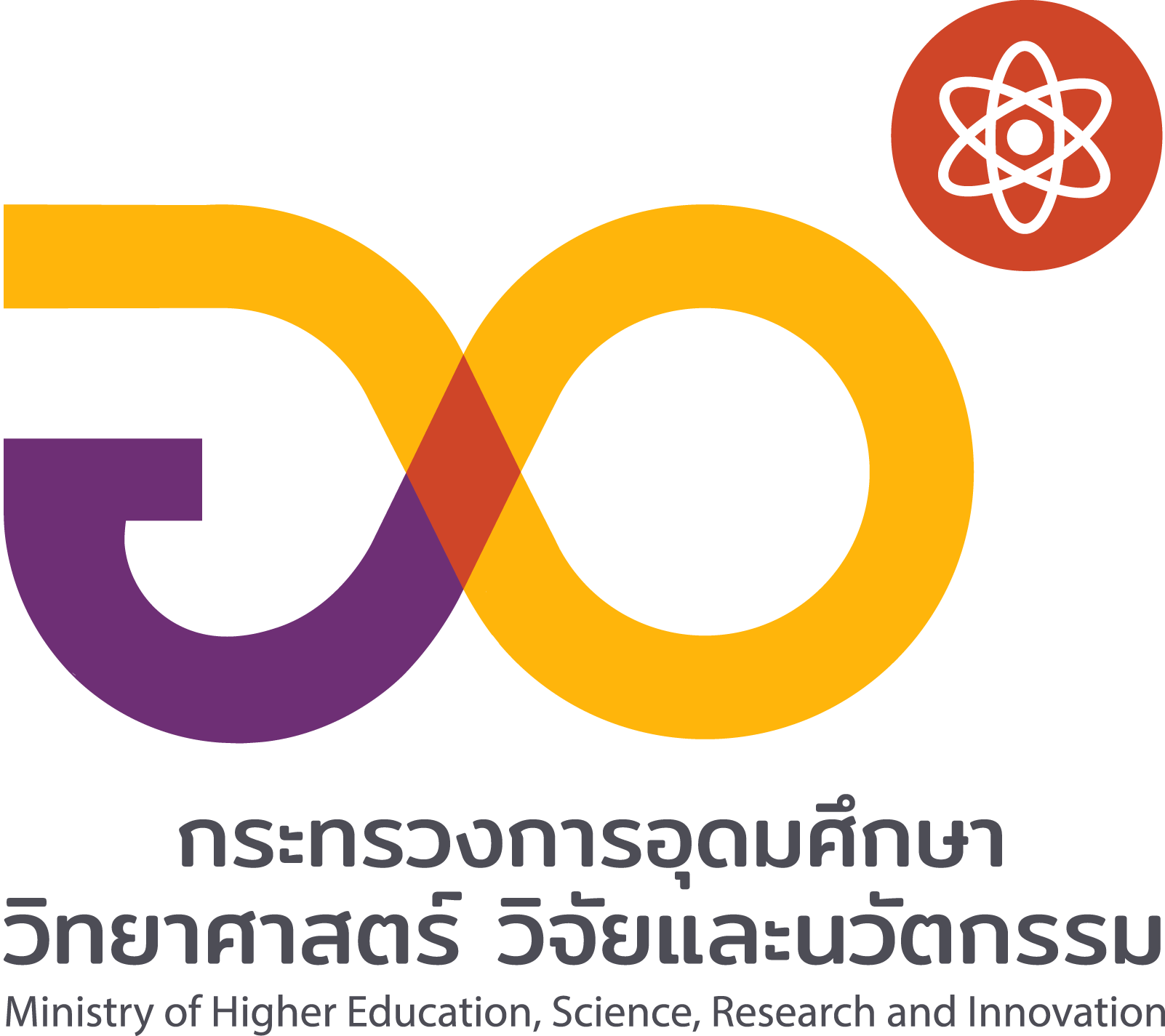 รายงานการวิจัยฉบับสมบูรณ์โครงการวิจัยและพัฒนาภาครัฐร่วมเอกชนในเชิงพาณิชย์สำนักงานคณะกรรมการการอุดมศึกษาชื่อโครงการ(ภาษาไทย)..............................................................................................................(ภาษาอังกฤษ)..............................................................................................................คณะผู้วิจัย................................................................................................................................เอกชนที่ร่วมโครงการ................................................................หัวหน้าโครงการ หรือ ผู้ประสานงานโครงการชื่อ .......................................................................................หน่วยงานต้นสังกัด  ..................……....................................สถานที่ติดต่อ ......................................................................โทรศัพท์ ..............................................................................โทรสาร.................................................................................โทรศัพท์เคลื่อนที่..................................................................e-mail:.................................................................................รายงานฉบับสมบูรณ์ โครงการวิจัยและพัฒนาภาครัฐร่วมเอกชนในเชิงพาณิชย์สำนักงานคณะกรรมการการอุดมศึกษา1)  ข้อมูลของโครงการชื่อโครงการ	 	(ภาษาไทย)  ……………………………………………………………………..…...............			(ภาษาอังกฤษ) …………..............…………………………………………….....................ระยะเวลาของโครงการ ............................................. เดือนงบประมาณรวม...................................................….................บาทงบประมาณจาก  สกอ. .............................บาท (คิดเป็นร้อยละ .......)งบประมาณจาก ภาคเอกชน  ....................บาท (คิดเป็นร้อยละ .......)โดยสามารถจำแนกเป็นเงินสด  (In cash)  …………………..…บาทวัสดุ ครุภัณฑ์ ค่าใช้จ่ายอื่น ๆ (In kind)  มูลค่า…..……....บาท2)  บทคัดย่อ 		(ภาษาไทย) ……………………………………………………………………………………............................................................................................................................................................................................................................................................................................................................................................................................................................................................................................................................................................................................................................................................................................................................................................................................................................................................................................................................................................................................................................................................................................................................................................................................................................................................................................................................................................................................................................................................................................................................................................................................................................................................................................................3)  ข้อมูลของหัวหน้าโครงการ	ชื่อหัวหน้าโครงการ 	(ภาษาไทย)……......………………………………………………………					(ภาษาอังกฤษ) ……………………………………………………………	ตำแหน่งทางวิชาการ 	...........................…………………………………………………………	หน่วยงานต้นสังกัด.............................................................................................…....…................	สถานที่ติดต่อ   	.........................................................................................….....................……	โทรศัพท์     ....................................................................................................…..........................	โทรสาร      ...........................................................................................................…....………….โทรศัพท์เคลื่อนที่  .......................................................................................................................e-mail:..........................................................................................................…....….....................ลายมือชื่อ……………………………………………….....4)  คณะผู้วิจัย	ชื่อหัวหน้าโครงการ/ผู้ร่วมโครงการ/ผู้ช่วยวิจัย………………………………….................................	คุณวุฒิ (สาขาความชำนาญ) ........................................………………………………………………	หน่วยงานต้นสังกัด.............................................................................................…....…................	สถานที่ติดต่อ   	.........................................................................................….....................……	โทรศัพท์     ....................................................................................................…..........................	โทรสาร      ...........................................................................................................…....………….โทรศัพท์เคลื่อนที่  .......................................................................................................................e-mail:..........................................................................................................…....….....................ความรับผิดชอบในโครงการ  .........................................................................................................ความรับผิดชอบในโครงการวิจัยอื่นๆที่อยู่ในระหว่างการดำเนินการ  ..............................................ลายมือชื่อ………………………………………………..(.................................................................................)5)  วัตถุประสงค์ของโครงการ.........................................................................................................................................................................................................................................................................................................................................................................................................................................................................................................6)  หลักการและเหตุผล	(ให้ระบุหลักการและเหตุผล บอกเล่าถึงความต้องการของอุตสาหกรรมที่มี ซึ่งเป็นที่มาของโครงการ วิธีการแก้ไขปัญหาที่มี รวมทั้งผลงานหรือวิธีการที่มีมาก่อน ความเป็นไปได้ทางการตลาดในการนำผลการวิจัยไปขยายผล           เชิงพาณิชย์)......................................................................................................................................................................................................................................................................................................................................7)  ผลการดำเนินงานตลอดโครงการ (ให้ระบุว่ามีผลการดำเนินงานเป็นเช่นไร ผลลัพธ์/ผลกระทบที่เกิดขึ้นจากโครงการ สามารถดำเนินการได้ตามแผนหรือไม่ ถ้าไม่สามารถดำเนินการตามแผนได้ มีอุปสรรคในการดำเนินการเช่นไร) ......................................................................................................................................................................................................................................................................................................................................ตารางสรุปผลงานวิจัยตลอดโครงการ8)  ดัชนีชี้วัดความสำเร็จ	(โปรดระบุถึงสิ่งที่ได้รับเมื่อสำเร็จโครงการตามดัชนีชี้วัดความสำเร็จในข้อเสนอโครงการฉบับสมบูรณ์ และแสดงหลักฐานประกอบแนบมาด้วย) 9) งบประมาณโครงการ(ให้สรุปงบการใช้จ่ายในโครงการแยกตามหมวด ตามข้อเสนอโครงการฉบับสมบูรณ์)10) เอกสารอ้างอิง ………………………………………………………………………………………………………………………………………………………………………………………………………………………………………………………………………………………………………………………………………………………………………………วัตถุประสงค์แผนงานวิจัยนักวิจัยที่รับผิดชอบผลงานตลอดโครงการ1. …………1.1 …………1.2 …………2. …………2.1 …………2.2 …………ผลงานดัชนีชี้วัดความสำเร็จหลักฐานประกอบ1. ต้นแบบผลิตภัณฑ์ (โปรดระบุ)2. เทคโนโลยีใหม่ (โปรดระบุ)3. กระบวนการใหม่ (โปรดระบุ)4. องค์ความรู้ (โปรดระบุ)5. การใช้ประโยชน์เชิงพาณิชย์5.1 เพิ่มรายได้5.2 ลดต้นทุนการผลิต5.3 ทดแทนการนำเข้า5.4 เพิ่มการส่งออก5.5 การถ่ายทอดเทคโนโลยี5.6 อื่นๆ6. การใช้ประโยชน์เชิงสาธารณะ6.1 การฝึกอบรม6.2 การถ่ายทอดองค์ความรู้6.3 การกระจายรายได้6.4 ดัชนีความสุข6.5 สุขภาวะ6.6 การแก้ปัญหาสิ่งแวดล้อม6.7 อื่นๆ7. การผลิตนักศึกษา7.1 ปริญญาตรี7.2 ปริญญาโท7.3 ปริญญาเอกจำนวน............คน ชื่อ.....................................จำนวน............คน ชื่อ.....................................จำนวน............คน ชื่อ.....................................8. ทรัพย์สินทางปัญญา (อนุสิทธิบัตร/ สิทธิบัตร / ลิขสิทธิ์ ฯลฯ)จำนวน......... เรื่อง 1. ประเภท IP………………………………................. เรื่อง…………………………………………………… สถานะ (อยู่ระหว่างการยื่นขอรับความคุ้มครอง/ได้รับความคุ้มครองแล้ว) .........................................................................2. ประเภท IP............... เรื่อง…………..สถานะ.................9. บทความทางวิชาการ9.1 วารสารในประเทศ9.2 วารสารในระดับนานาชาติ9.3 เอกสารเผยแพร่จำนวน............เรื่อง ชื่อเรื่อง................  ชื่อวารสาร............ ปีที่พิมพ์..................10. การเสนอผลงานในการประชุม10.1 การประชุมระดับชาติ10.2 การประชุมระดับนานาชาติจำนวน............ครั้ง ชื่อการประชุม................วันที่.............. สถานที่...............